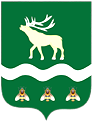 Российская Федерация Приморский крайДУМА ЯКОВЛЕВСКОГО МУНИЦИПАЛЬНОГО ОКРУГАПРИМОРСКОГО КРАЯРЕШЕНИЕ27 июня 2023 года                              с. Яковлевка                               № 30 Об учреждении Контрольно-счетной палаты Яковлевского муниципального округа Приморского края и назначении на должность председателя Контрольно-счетной палаты Яковлевского муниципального округаВ соответствии с Федеральным законом  от 06.10.2003 № 131-ФЗ «Об общих принципах организации местного самоуправления в Российской Федерации», Федеральным законом от 07.02.2011 № 6-ФЗ «Об общих принципах организации и деятельности контрольно-счетных органов субъектов Российской Федерации и муниципальных образований», Законом Приморского края от 05.12.2022 № 247-КЗ «О Яковлевском муниципальном округе Приморского края», Положением о Контрольно-счетной палате Яковлевского муниципального округа, утвержденным решением Думы Яковлевского муниципального округа от 13.06.2023 № 18 - НПА,  Дума Яковлевского муниципального округа  РЕШИЛА:1. Учредить орган местного самоуправления Яковлевского муниципального округа Приморского края с правами юридического лица – Контрольно-счетную палату Яковлевского муниципального округа Приморского края.2. Назначить на должность председателя Контрольно-счетной палаты Яковлевского муниципального округа Кравец Татьяну Михайловну сроком на 5 лет с 11 июля 2023 года.3. Уполномочить председателя Думы Яковлевского муниципального округа Животягина Евгения Анатольевича выступить в качестве заявителя при государственной регистрации юридического лица – Контрольно-счетной палаты Яковлевского муниципального округа Приморского края.4. Опубликовать настоящее решение в газете «Сельский труженик» и разместить на официальном сайте Яковлевского муниципального округа в информационно-телекоммуникационной сети «Интернет». 5. Настоящее решение вступает в силу со дня его принятия.Председатель Думы  Яковлевского
муниципального округа                                                               Е.А.Животягин